ROTEIRO DE ATIVIDADES COMPLEMENTARES DE ESTUDO – COVID 19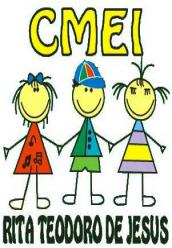 CENTRO MUNICIPAL DE EDUCAÇÃO INFANTIL RITA TEODORO DE JESUSPROFESSOR:        KAMILA CRISTINA SOARES      TURMA:      INFANTIL 4PERÍODO DE REALIZAÇÃO: 26 de JUNHO à 02 de JULHO DE 2020 Prezados Pais e responsáveis!Contamos muito com a participação de vocês nesse Plano de Estudos Dirigidos.Primeiro, reserve um local bem legal para que seu (sua) filho(a) possa estudar com tranquilidade. Depois leia com atenção as orientações que seguem. Nela descrevemos de forma simples o que vamos estudar, para que, como e de que forma faremos os registros da aprendizagem. Também podemos  estar   mais   próximos pelo aplicativo “whatsApp”. Caso  tenha   dúvidas,   estarei no horário de aula, disponível para ajudar.Não se esqueça de que estamos em um momento de reclusão social devido ao vírus COVID-19, por isso mantenha os cuidados necessários para a sua proteção e da sua família.                                                                                                          Uma abraço,                                                                                                   Professora Kamila                     Senhores pais e responsáveisVocês estão recebendo as Atividades Complementares de Estudo para o período de isolamento-COVID 19. Necessito muito de sua participação para que essas atividades sejam realizadas pelo seu filho. Os senhores precisam organizar um tempo, em casa, para a realização das atividades e para que seu filho possa estudar com tranquilidade. No roteiro a seguir estão as atividades e todas as orientações para sua execução. Tudo está descrito de forma simples. Mas se houver alguma dúvida podem entrar em contato comigo pelo Whatsapp, estarei à disposição para ajudar. Seu filho deverá realizar todas as atividades. Ele terá o período de 26  de junho à 02 de julho para concluir essas atividades. Cuidem-se e cuidem de sua família. Em breve tudo estará bem.                                                                                                          Um abraço,                                                                                                                                Professora KamilaROLÂNDIA, 26 DE JUNHO 2020Após assistir a vídeo aula transmitida pelo canal TV Escola Curitiba no dia 19 de Junho realizaremos as atividades a seguir:O EU, O OUTRO E O NÓS: RECONHECIMENTO ORAL E GRÁFICO DO NOMEPara realizar a atividade serão necessários três participantes. Escrever o nome dos participantes nos peixes em anexo e organiza-los no chão. Brincar com a canção “Se eu fosse um peixinho e soubesse nadar tirava (nome de um dos participantes) do fundo do mar “. A criança deverá encontrar o nome cantado entre os que estão dispostos no chão e retira-lo para continuar a brincadeira.TRAÇOS, SONS, CORES E FORMAS: PRODUÇÃO DE OBJETOS TRIDIMENSIONAISUtilizando uma caixa de sapatos vazia, papeis coloridos e muita criatividade iremos confeccionar o fundo do mar. Desenhar peixes, estrelas do mar e demais animais que quiser em papeis coloridos e recortá-los. Na caixa de sapatos criar um fundo azul utilizando papel crepom/dobradura. Com auxílio de linhas ou palitos de churrasco pendurar os animais criando um fundo do mar dentro da caixinha.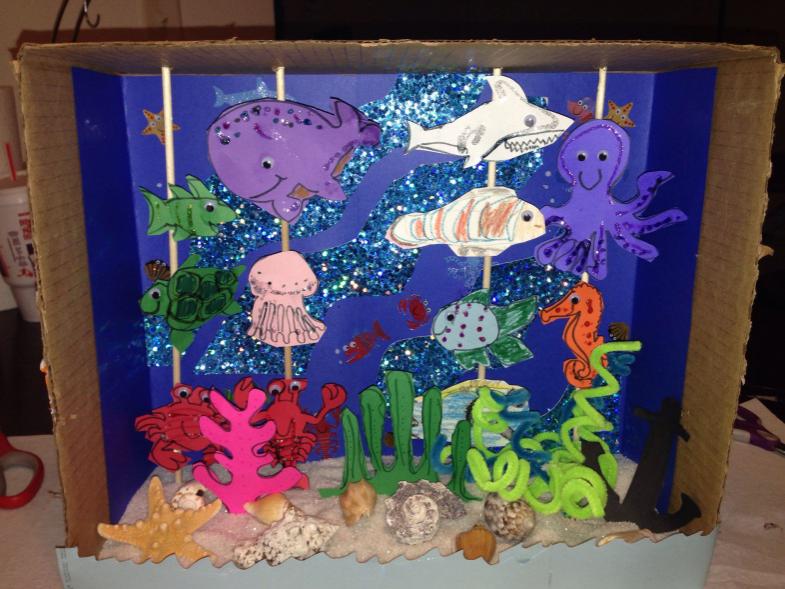 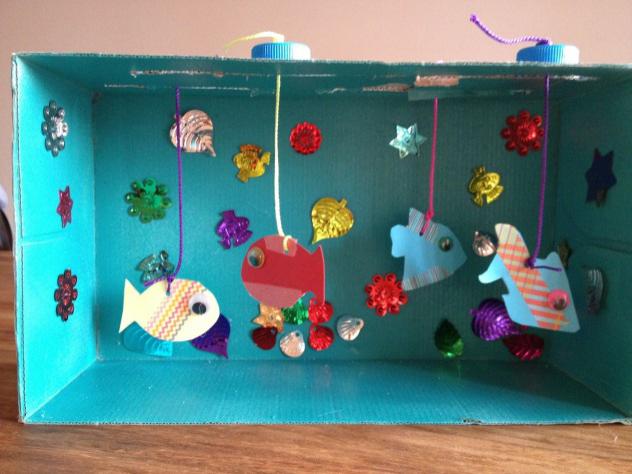 CORPO, GESTOS E MOVIMENTOS: MOTRICIDADE, HABILIDADE MANUALCompletar o carangueijo em atividade impressa.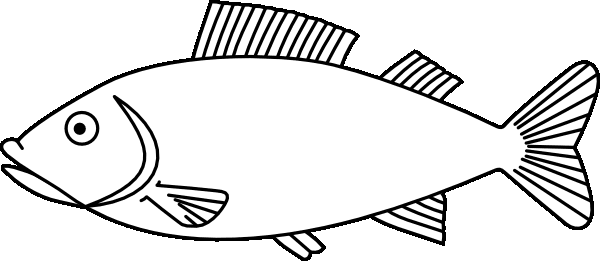 COMPLETE O CARANGUEJO: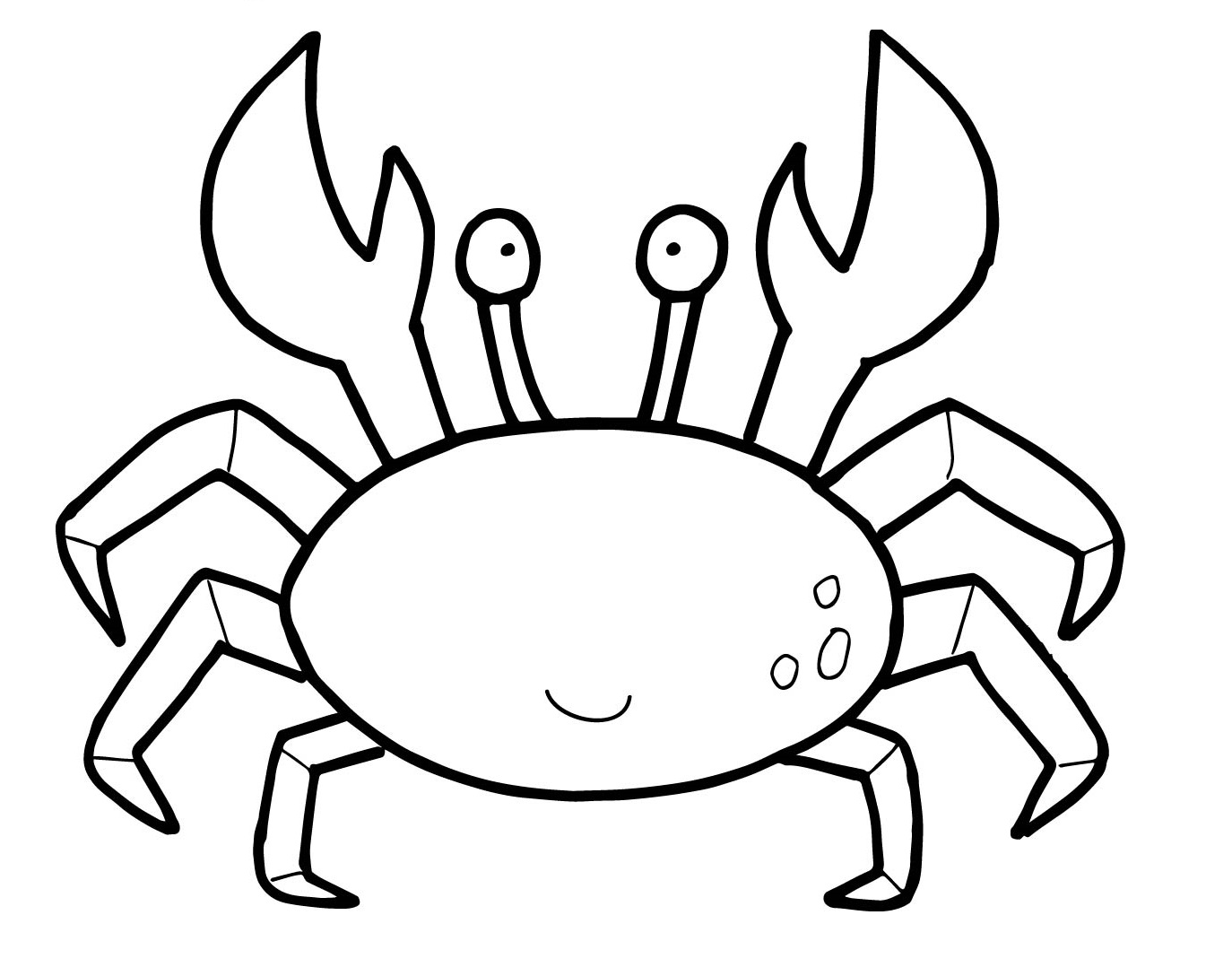 ROLÂNDIA, 29 DE JUNHO DE 2020Assistiremos a vídeo aula referente ao dia 22 de Junho e em seguida realizaremos as atividades:O EU, O OUTRO E O NÓS: PATRIMONIO MATERIAL E IMATERIALPintar e recortar o Bumba meu boi em anexo e enfeitá-lo com fitas de papel colorido para criar um fantoche. Anexá-lo a um palito de churrasco.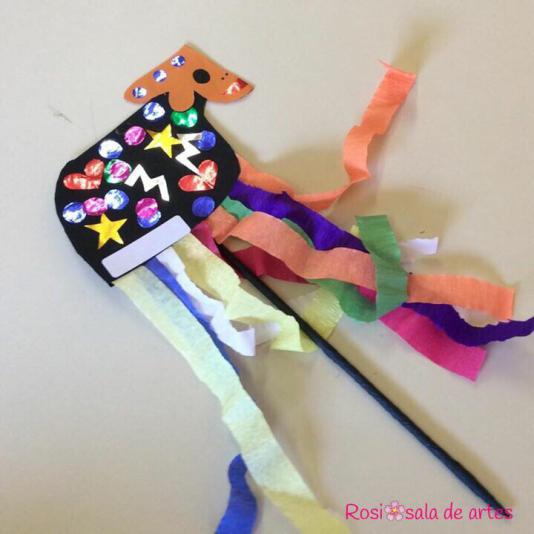 ESPAÇOS, TEMPOS, QUANTIDADES, RELAÇÕES E TRANSFORMAÇÕES:  MANIPULAÇÃO, CARACTERISTICAS E PROPRIEDADES DOS OBJETOSEm anexo, pintar e recortar o quebra cabeças do Bumba meu boi. Após a montagem cola-lo no caderno como forma de registro.ESCUTA, FALA, PENSAMENTO E IMAGINAÇÃO: PATRIMONIO CULTURAL E MUSICALEm vídeo relembrar cantigas de roda e convidar as crianças e seus familiares para que dancem juntos.Como pode o peixo vivo
Viver fora da água fria
Como pode o peixe vivo
Viver fora da água friaComo poderei viver
Como poderei viver
Sem a tua, sem a tua
Sem a tua companhia (3x)Os pastores desta aldeia
Já me fazem zombaria
Os pastores desta aldeia
Já me fazem zombariaPor me verem assim chorando (2x)
Sem a tua, sem a tua companhiaAlecrim, Alecrim dourado
Que nasceu no campo
Sem ser semeado
Alecrim, Alecrim dourado
Que nasceu no campo
Sem ser semeadoFoi meu amor
Que me disse assim
Que a flor do campo é o alecrim
Foi meu amor
Que me disse assim
Que a flor do campo é o alecrim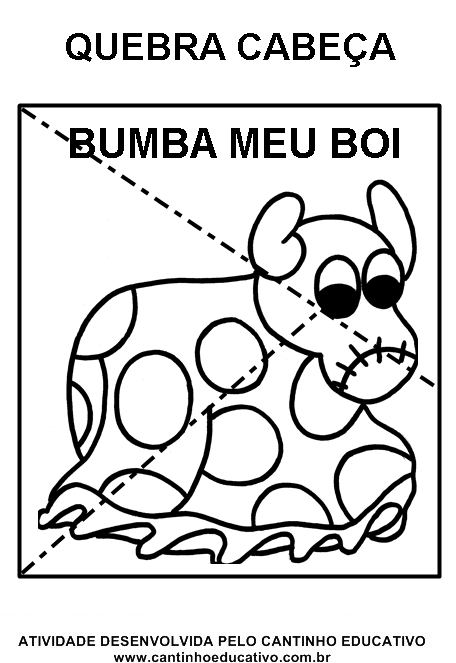 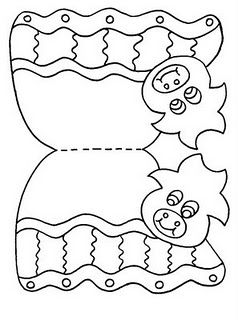 ROLÂNDIA, 30 DE JUNHO DE 2020 Assistiremos a vídeo aula referente ao dia 23 de Junho para realizarmos as atividades seguintes:TRAÇOS, SONS, CORES E FORMAS: REPRESENTAÇÃO VISUAL, COLAGEMUtilizando círculos coloridos criar desenhos representativos. Podem ser usados círculos de todos os tamanhos e cores, como nos exemplos: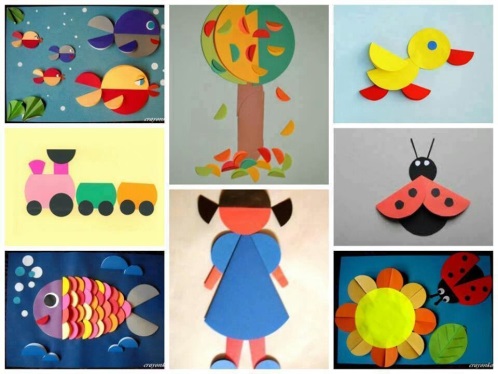 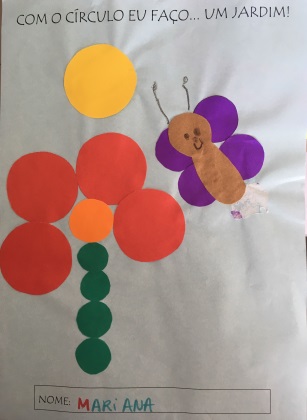 CORPO, GESTOS E MOVIMENTOS: ESQUEMA CORPORAL, BRINCADEIRAS CANTADASCantar e dançar a música “Fui ao mercado” realizando os movimentos indicados e apontando as partes do corpo nela mencionadas:Fui ao mercado comprar café
E a formiguinha subiu no meu pé
Eu sacudi, sacudi, sacudi
Mas a formiguinha não parava de subir
Fui ao mercado comprar batata roxa
E a formiguinha subiu na minha coxa
Eu sacudi, sacudi, sacudi
Mas a formiguinha não parava de subir
Fui ao mercado comprar melão
E a formiguinha subiu na minha mão
Eu sacudi, sacudi, sacudi
Mas a formiguinha não parava de subir
Fui ao mercado comprar gerimum
E a formiguinha subiu no meu bumbum
Eu sacudi, sacudi, sacudi
Mas a formiguinha não parava de subir
Fui ao mercado comprar um giz
E a formiguinha subiu no meu nariz
Eu sacudi, sacudi, sacudi
Mas a formiguinha não parava de subir
Fui ao mercado comprar café
E a formiguinha subiu no meu pé
Eu sacudi, sacudi, sacudi
Mas a formiguinha não parava de subir
Fui ao mercado comprar batata roxa
E a formiguinha subiu na minha coxa
Eu sacudi, sacudi, sacudi
Mas a formiguinha não parava de subir
Fui ao mercado comprar melão
E a formiguinha subiu na minha mão
Eu sacudi, sacudi, sacudi
Mas a formiguinha não parava de subir
Fui ao mercado comprar gerimum
E a formiguinha subiu no meu bumbum
Eu sacudi, sacudi, sacudi
Mas a formiguinha não parava de subir
Fui ao mercado comprar um giz
E a formiguinha subiu no meu nariz
Eu sacudi, sacudi, sacudi
Mas a formiguinha não parava de subirESCUTA, FALA, PENSAMENTO E IMAGINAÇÃO: SONS DA LINGUA, RIMASAssistir ao vídeo da história “Assim Assado” de Eva Furnari disponível em: https://www.youtube.com/watch?v=UO3TJrEFpVgAssim Assado Era uma vez um bicho esbranquiçado
Se tomasse muito sol
Ficava assim assadoEra uma vez um time da pesada
Jogava futebol
Com a bola quadradaEra uma vez uma menina aventureira
Navegava no sofá
E voava na banheiraEra uma vez um espelho encantado
Quem usasse demais
Estragava o penteadoEra uma vez uma velha coroca
Carregava o gato na bolsa
Conversava com minhocaEra uma vez um sapo cabeludo
Para ver a namorada
Punha roupa de veludoEra uma vez
Era uma vez
Era uma vez
Era uma vez
Era uma vezEra uma vez um médico aprendiz
Se operava a paciente
Aumentava-lhe o narizEra uma vez um gato nanico
Pulo a janela
Caiu no penicoEra uma vez uma conversa fiada
Um dizia: A chuva é seca
O outro jurava: A poeira é molhadaROLÂNDIA, 01 DE JULHO DE 2020Assistiremos a vídeo aula referente ao dia 24 de Junho e em seguida realizaremos as atividades:ESPAÇOS, TEMPOS, QUANTIDADES, RELAÇÕES E TRANSFORMAÇÕES: CORPO HUMANOOuviremos a canção “Caveiras Tumbalacatumba” disponível em:https://www.youtube.com/watch?v=jjr2QJT30nkEm seguida conversaremos sobre a função do esqueleto no corpo humano através de vídeo enviado remotamente. Para registrar a atividade pintaremos o esqueleto em anexo para confecção de um móbile. Com ajuda dos pais recortar as peças e uni-las com barbante ou linha.O EU, O OUTRO E O NÓS: CARACTERÍSTICAS FÍSICASObservar-se no espelho atentando-se a cor, tamanho e tipo de cabelos, olhos, formato de nariz e boca. Em seguida completar o rosto em anexo como se fosse um retrato seu.TRAÇOS, SONS, CORES E FORMAS: SONS DO CORPOEm vídeo propor que as crianças brinquem de extrair sons do corpo:Bater palmasBater os pés no chãoBater as mãos pelo corpoEstalar os dedosEstalar a boca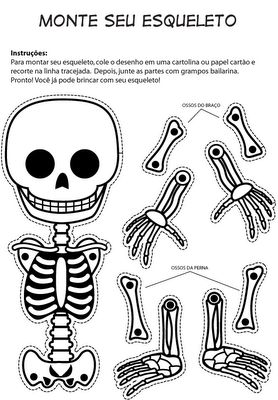 COMPLETE O ROSTO COM SUAS CARACTERÍSTICAS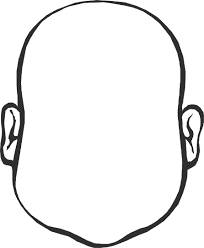 ROLÂNDIA, 02 DE JULHO DE 2020Assistiremos a vídeo aula referente ao dia 25 de Junho e em seguida realizaremos as atividades:ESPAÇOS, TEMPOS, QUANTIDADES, RELAÇÕES E TRANSFORMAÇÕES: NÚMEROS, QUANTIDADESEm atividade anexa contar os indiozinhos em cada canoa e contornar o tracejado do número que represente tal quantidade.ESCUTA, FALA, PENSAMENTO E IMAGINAÇÃO: PATRIMONIO CULTURAL E LITERARIOEm  vídeo contarei a Lenda do Curupira. Após ouvir a lenda representa-la com desenhos em seu caderno.CORPO, GESTOS E MOVIMENTOS: JOGOS E BRINCADEIRASBrinca de Curupira. A brincadeira consiste em:Dois participantes devem escolher alguns objetos e colocá-los sobre a mesa. Um dos participantes deverá ter os olhos vendados (curupira) e o outro o girará três vezes. O participante de olhos abertos deverá retirar um objeto da mesa. O curupira deverá então retirar a venda e descobrir qual objeto perdeu.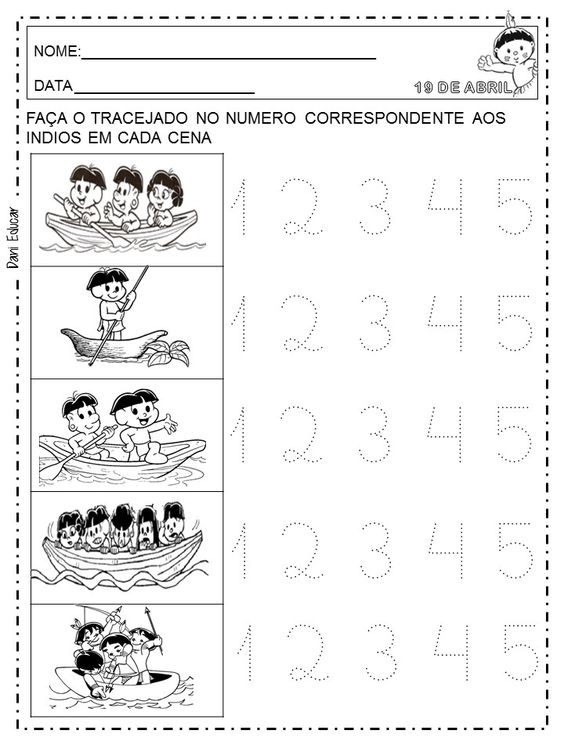 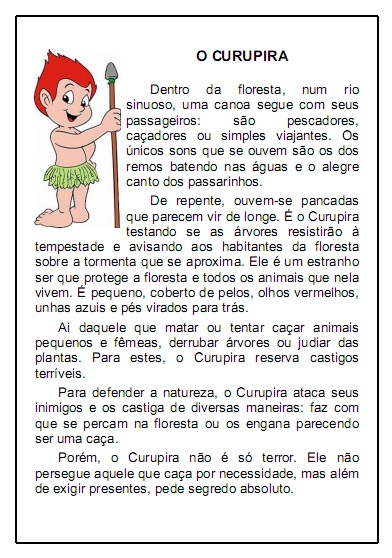 ROTEIRO DE ATIVIDADES DO PERÍODO DE 26 DE JUNHO À 02 DE JULHO DE 2020.Todos os dias será encaminhado ao grupo de pais no whatsapp a vídeo aula do canal “Tv Escola Curitiba” na qual as atividades do dia serão embasadas. Serão enviadas também orientações via vídeo ou aúdio, além da descrição das atividades a serem realizadas no dia em questão.O QUE VAMOS ESTUDAR?RECONHECIMENTO ORAL E GRÁFICO DO NOMEPRODUÇÃO DE OBJETOS TRIDIMENSIONAISMOTRICIDADEHABILIDADES MANUAISREPRESENTAÇÃO GRÁFICA E PLÁSTICAPATRIMONIO MATERIAL E IMATERIALMANIPULAÇÃOCARACTERISTICAS E PROPRIEDADES DE OBJETOSCANTIGASCOLAGEMESQUEMA CORPORALSONS DA LÍNGUARIMASCORPO HUMANOCARACTERISTICAS FÍSICASSONS DO CORPONÚMEROSQUANTIDADESPATRIMONIO CULTURAL E LITERARIOJOGOS E BRINCADEIRASPARA QUE VAMOS ESTUDAR ESSES CONTEÚDOS?Os conteúdos propostos no plano de aula contemplam o referencial curricular, documento que norteia a educação infantil no estado do Paraná aliados as vídeo aulas desenvolvidas visando o desenvolvimento integral da criança através da ludicidade e do conhecimento e entendimento de si.COMO VAMOS ESTUDAR OS CONTEÚDOS?(26/06) Reconhecimento gráfico do nome: Se eu fosse um peixinho, Produção de objetos tridimencionais: Fundo do mar em caixa de sapato, Habilidade manual: Complete o carangueijo.(29/06) Construção de fantoche Bumba meu boi, Quebra-cabeça Bumba meu boi, Cantar e dançar cantigas de roda(30/06) Criar imagens com colagens de círculos, Dança: Fui ao mercado, História: Assim assado(01/07) Móbile de Esqueleto, Completar o rosto com suas características, Extrair sons do corpo(02/07) Traçar o número que representa a quantidade, Brincadeira: Curupira, Lenda do Curupira (registro com desenhos)COMO VAMOS REGISTRAR O QUE APRENDEMOS?  ESCRITA DE NOMESCOMPLETAR DESENHOMONTAGEM DE QUEBRA CABEÇACOLAGEMDESENHOATRIBUINDO CARACTERISTICAS A DESENHOTRAÇAR NUMERAIS